Pomoc psychologiczno – pedagogiczna, arteterapia. (Klaudia i Grzegorz)20.04.2021r. wtorekTemat: Oznaki wiosny. Kolorowanie obrazka tematycznego.Dzień dobry!Dzisiaj w ramach zajęć wykonajcie piękne obrazki. Miłej pracy!!!  . 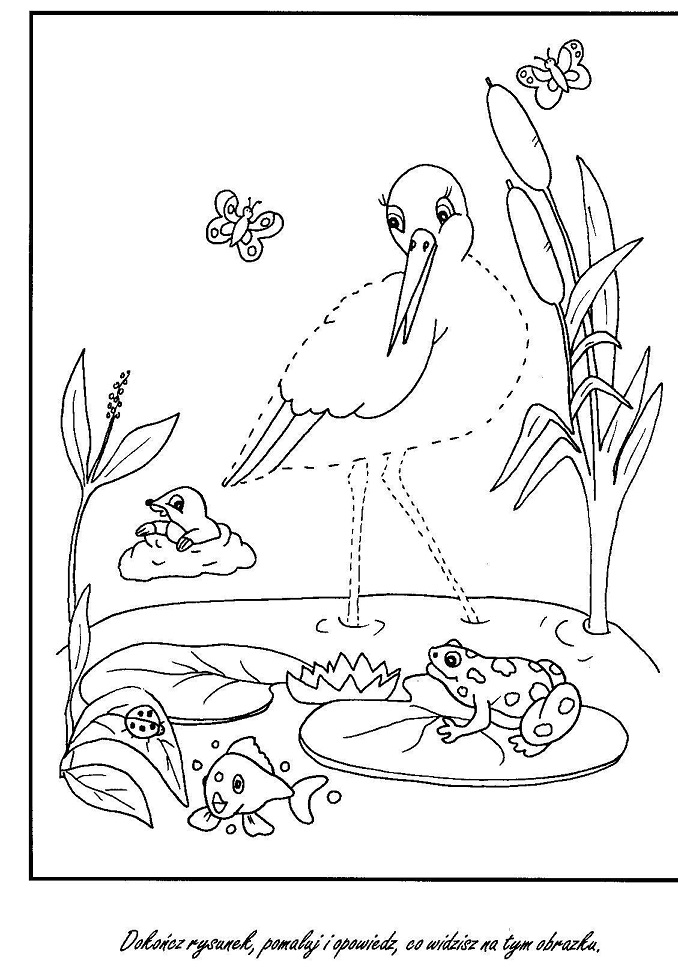 Miłego dnia!!!